   POLICJA OSTRZEGA!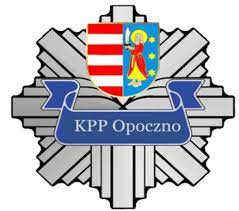 NIE PRZEKAZUJ PIENIĘDZY OSOBOM, KTÓRYCH NIE ZNASZ!OSZUŚCI NAJCZĘŚCIEJ PODSZYWAJĄ SIĘ POD:-        członka rodziny,-        policjanta,-        urzędnika,-        pracownika banku,-        personel medyczny itp.DZWONIĄ I PROSZĄ O PIENIĄDZE NA WYMYŚLONY CEL NP.:-        Twój krewny, który spowodował wypadek uniknie więzienia,-        musisz pomóc w tajnej akcji policyjnej,-        Twoje pieniądze w banku są zagrożone. ABY NIE STAĆ SIĘ OFIARĄ PRZESTĘPSTWA:-        upewnij się czy dzwoniący jest osobą, za którą się podaje,-        nie przekazuj pieniędzy osobom podającym się za policjanta,-        nie podawaj żadnych danych przez telefon.Policjanci NIGDY nie proszą o pieniądze– tak działają oszuści!W razie wątpliwości zadzwoń na 112.